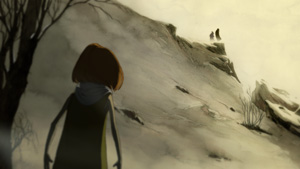 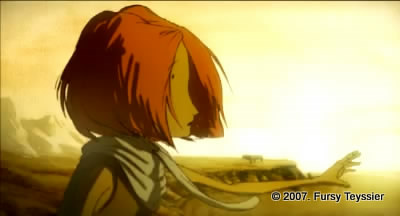 Name ____________________________________________  Date __________  period ___Tir Nan Og - animated short film directed by Fursy TeyssierThis film uses no words to tell a story.  Tell the story in your own words. Include the following details:How is death personified in this film? What do the crows represent? Where is the grandmother going?   How does she react?How does the little child change in her perception?____________________________________________________________________________________________________________________________________________________________________________________________________________________________________________________________________________________________________________________________________________________________________________________________________________________________________________________________________________________________________________________________________________________________________________________________________________________________________________________________________________________________________________________________________________________________________________________________________________________________________________________________________________________________________________________________________________________________________________________________________________________________________________________________________________________________________________________________________________________________________________________________________________________________________________________________________________________________________________________________________________________________________________________________________________________________________________________________________________________________________________________________________________________________________________________________________________________________________________________________________________________________________________________________________________________________________________________________________________________________________________________________________________________________________________________________________________________________________________________________________________________________________________________________________________________________________________________________________________________________________________________________________________________________________________These are a few of the most recent posts about the short film Tir Nan Og from people around the world sharing insight and joining a community of fans:Jason Moore 1 week ago   I'm from Ireland and we have a﻿ mythologic tale about an island called tir na nÓg were people lived forever, tir na nÓg translates to 'land of youth' maybe this short film is a mixture of both :)Luke Davies 1 week ago  tir nan og﻿ is welsh for 'crow'crazylol2000 2 weeks ago The man is death, and at first he seemed cruel and harsh. But﻿ in the end, she saw that he was beautiful and had no regrets letting her grandmother go. Sophie Tatarcheva-Andreoli 2 weeks ago  At first she fought death, but then she embraced it.﻿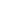 Alycia Devaney 2 weeks ago This made me﻿ nearly cry and feel emotion but what can you do if it's well just a part of lifeIf you could add a comment (and you can with your parents’ permission) what would you say about this film?___________________________________________________________________________________________________________________________________________________________________________________________________